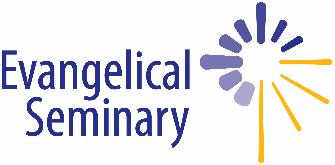 Online Only- Asynchronous:OT532 Historic and Poetic Books (Asynchronous only)	         Bollinger(All of these courses are offered asynchronous and synchronous online and on-ground, unless noted)Monday:4-6:45 (HBG)		PM626 Preaching in the Church				        Valentino7-10pm (HBG)		NT612 Biblical Hermeneutics				 	     BuckwalterTuesday:12-2:45pm		ME524 Evangelism and Discipleship			Rm 211       Valentino3-5:45pm		CC726 Marital Therapy				Rm 306            Ransil			OT/NT797 Capstone: Bible, Faith & Contemp. Culture  	Brandt 	       Bible faculty				       (onground and synchronous only)			CT634 The Church and Its Mission		         	Rm 211            Ndaro6:45-9:30		CC729 Abusive and Addictive Family Systems	Rm 306	 Corby			CH512 History of Christianity II			Brandt    Draper/Ndaro			SF511 Christian Spiritual Formation			Rm 211        Mellinger			ICL							Rm 301Thursday:12-2:45		OT534 Prophets					Brandt          Bollinger			NT765 New Testament Cultural Settings		Rm 211     Buckwalter3-5:45pm		CC625 Assessment in MFT				Rm 306             Corby			OT658 Biblical Archaeology )    			Brandt	         Bollinger(synchronous and onground onlyCC627 Research in MFT				Rm 211          Stauffer	PM692 Vocational Formation 			Rm 301         Fleming6:45-9:30pm		CC528 Theories of MFT II				Rm 306	Ransil			NT512 Epistles					Brandt 	     BuckwalterCT683 God and the Mystery of Suffering		Rm 211        MellingerOther: 		CT543 Survey of Theology is available as CL543 Leadership & Theology (Hybrid format--see dates under MAL heading)	    MASFD/GCSDHybrid (Online with Residency)March 17 - May 18				SF659 Christians and Contemporary Spirituality		        MellingerResidency: March 28-29			SF640A Spiritual Direction Practicum II, Part 1		               Kunz					Residency: March 27MAL Hybrid (Online with Residency)March 10 - May 11			CL543 Leadership & Theology			    Mellinger/Valentino					Residency: March 21-22			SF649 Spiritual Formation & Leadership II			       Kunz/Blair					Residency: March 20ThDHybrid (Online with Residency)January 30 - May 14Cohort 1:CT902: The Human Person, Formed and Re-Formed (Core)     Stauffer/MellingerCT910:  Interdisciplinary Readings in Theology & PracticeIV: Historical	DraperCT920: Integrative Readings in Theology and Practice 5 (Track)     TrackMentors                 OR CT921: Integrative Readings in Theology and Pedagogy (Track)		   Boyd                 			                        Residency: Feb 13-15Cohort 2:		CT802: Glocal Christianity in a Google World (Core)			Sweet                        CT820: Critical Readings in Theology and Practice (Track)		Track Mentors				Residency: Feb 11-13By ArrangementCC845 Counseling Practicum I, MFT						CorbyCC846 Counseling Practicum II, MFT					CorbyCC847	Counseling Practicum III, MFT					CorbyCC848 Counseling Practicum IV, MFT					CorbyCT800	Christian Theology Thesis Development	(IS)			PalmerCT900 Christian Theology Thesis 			(IS)			Palmer GS490 Effective Writing for Seminary and Ministry				ValentinoHT900	Historical Theological Thesis						DraperNT762 Turkey Field Trip (March 6-21)				            BuckwalterOT531 Pentateuch and Joshua						BollingerSF531 Spiritual Formation Group I						KunzSF532 Spiritual Formation Group II						KunzSF533 Spiritual Formation Group III						KunzSF534 Spiritual Formation Group IV						KunzSF777 Theology and Practice of Prayer				            Mellinger